Partido Liberación Nacional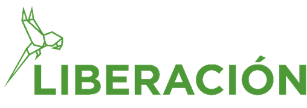 Procesos Internos 2021Boleta de inscripción miembros de mesaProvincia:				Cantón:				Distrito: Centro de votación:								Junta No. Tendencia/Candidatura: --------------------------------------------------------------------------------------------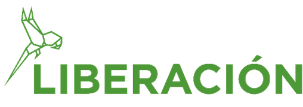 Partido Liberación NacionalProcesos Internos 2021Boleta de inscripción miembros de mesaProvincia:				Cantón:				Distrito: Centro de votación:								Junta No. Tendencia/Candidatura: PuestoCédulaNombre completoTeléfonoCorreo electrónicoPropietarioSuplentePuestoCédulaNombre completoTeléfonoCorreo electrónicoPropietarioSuplente